Cô và trò trường PTCS Hy Vọng chúc mừng các đơn vị Quân đội nhân kỷ niệm 78 năm ngày thành lập Quân đội Nhân dân Việt Nam (22/12/1944 - 22/12/2022)        Sáng ngày 22/12/2022, cô và trò trường PTCS Hy Vọng đã tới thăm, chúc mừng tại 02 đơn vị Quân đội đóng trên địa bàn quận Long Biên gồm Lữ đoàn 918 và BCH Quân sự quận Long Biên nhân kỷ niệm 78 năm ngày thành lập Quân đội Nhân dân Việt Nam (22/12/1944-22/12/2022) và 33 năm Ngày hội Quốc phòng toàn dân (22/12/1989-22/12/2022).     Thăm, chúc mừng Lữ đoàn 918 và BCH Quân sự quận Long Biên là dịp để các con học sinh của trường PTCS Hy Vọng được bày tỏ sự trân trọng, biết ơn những đóng góp của cán bộ, chiến sĩ trong công cuộc xây dựng, bảo vệ đất nước và địa phương. Thời gian diễn biến tình hình dịch phức tạp trên địa bàn, các cán bộ, chiến sĩ chính là lực lượng xung kích trên mặt trận phòng, chống dịch Covid-19. Đây là dịp để các con học sinh hiểu được ý nghĩa to lớn của ngày 22/12, đồng thời hình thành và phát triển cho học sinh lòng yêu thương, tự hào về truyền thống quý báu của dân tộc, đây là một trong những hoạt động vô cùng ý nghĩa chào mừng ngày thành lập Quân đội Nhân dân Việt Nam 22/12.Dưới đây là một số hình ảnh buổi đi thăm: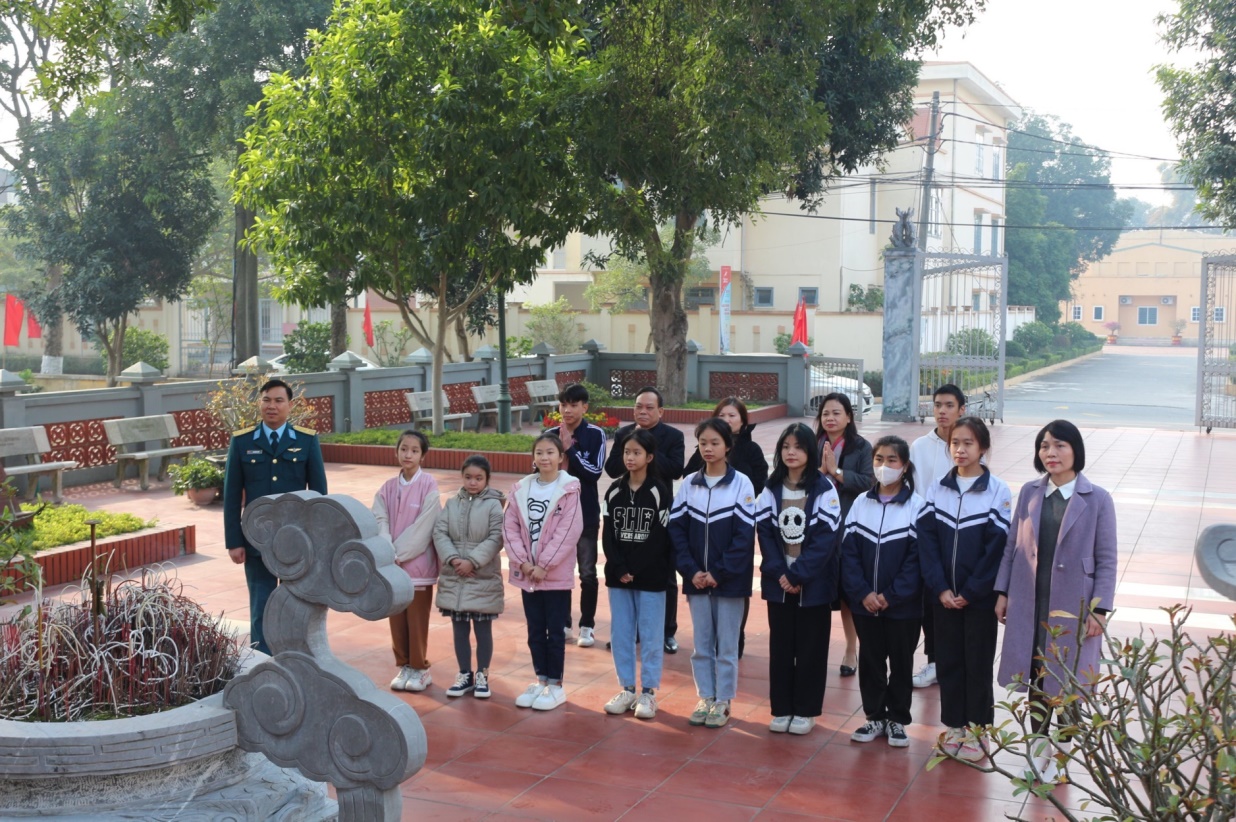 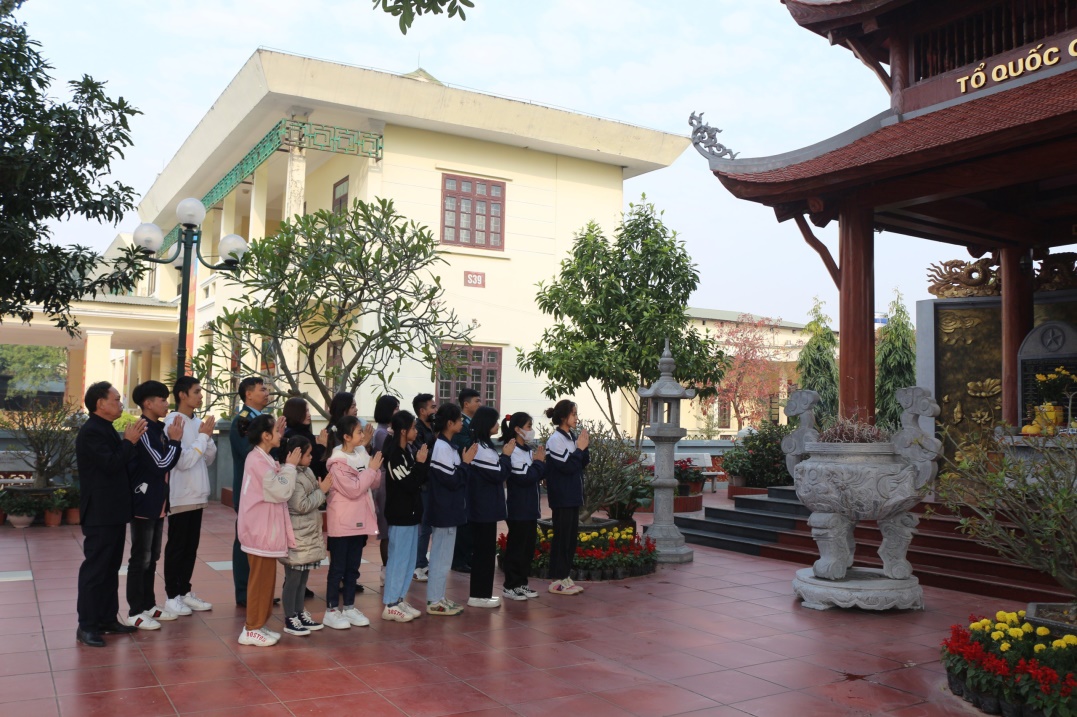 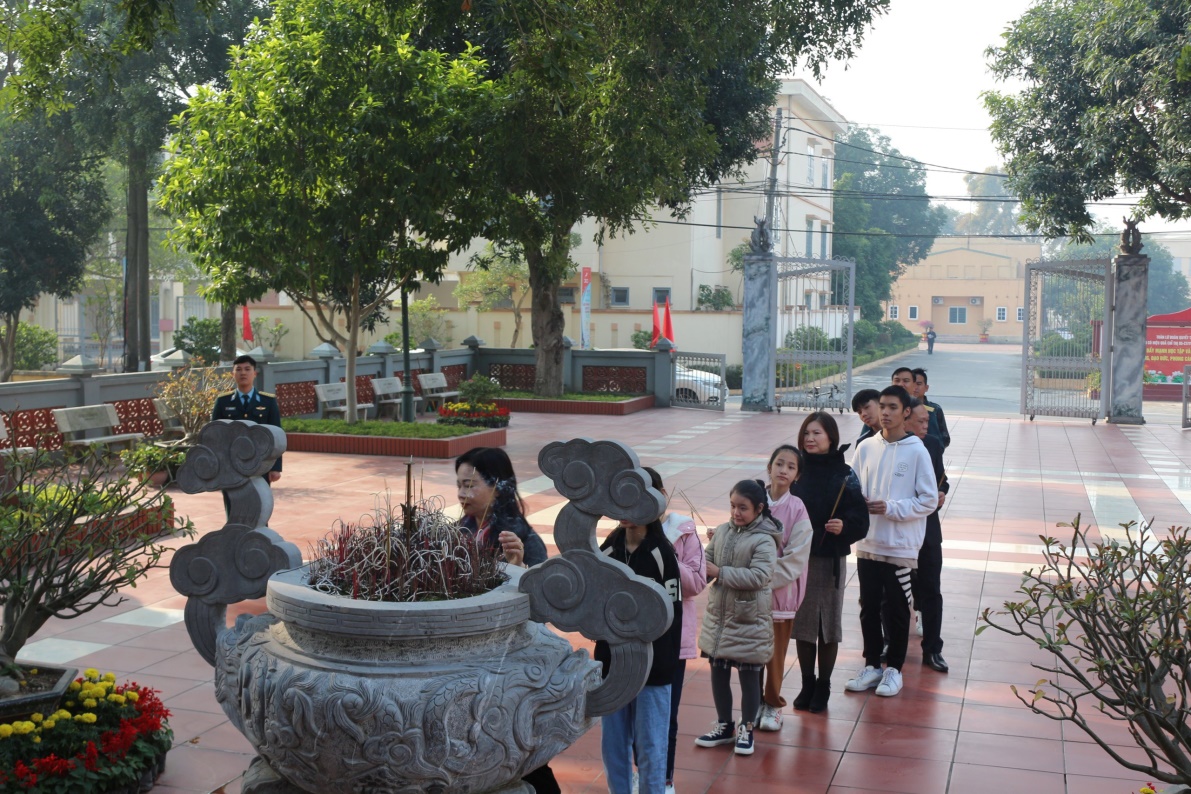 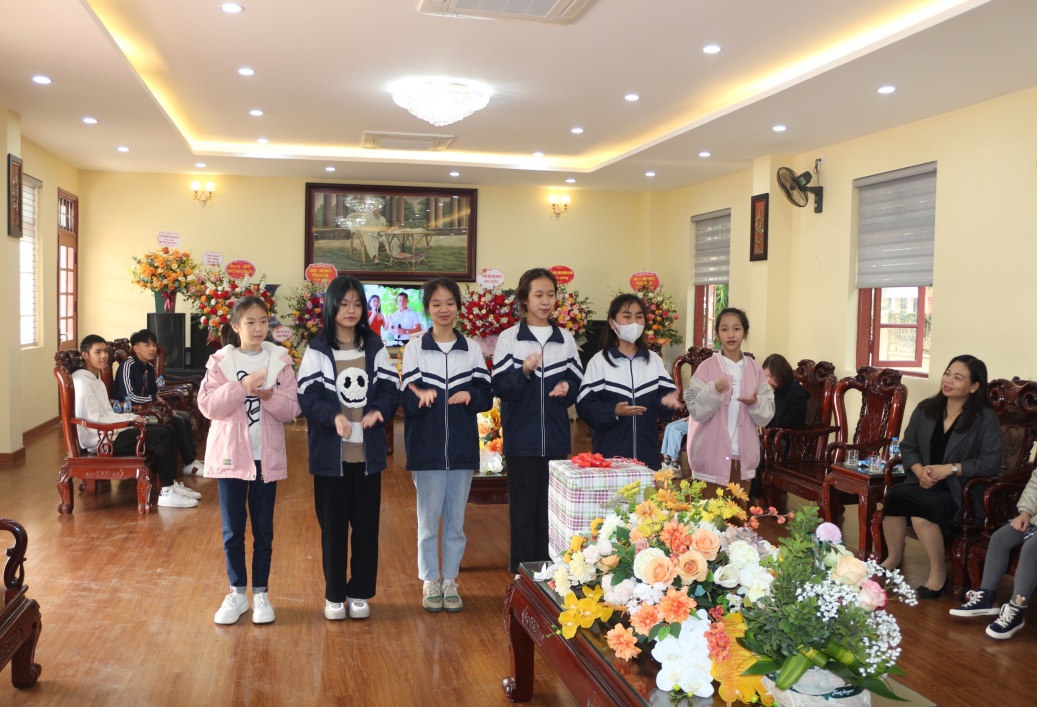 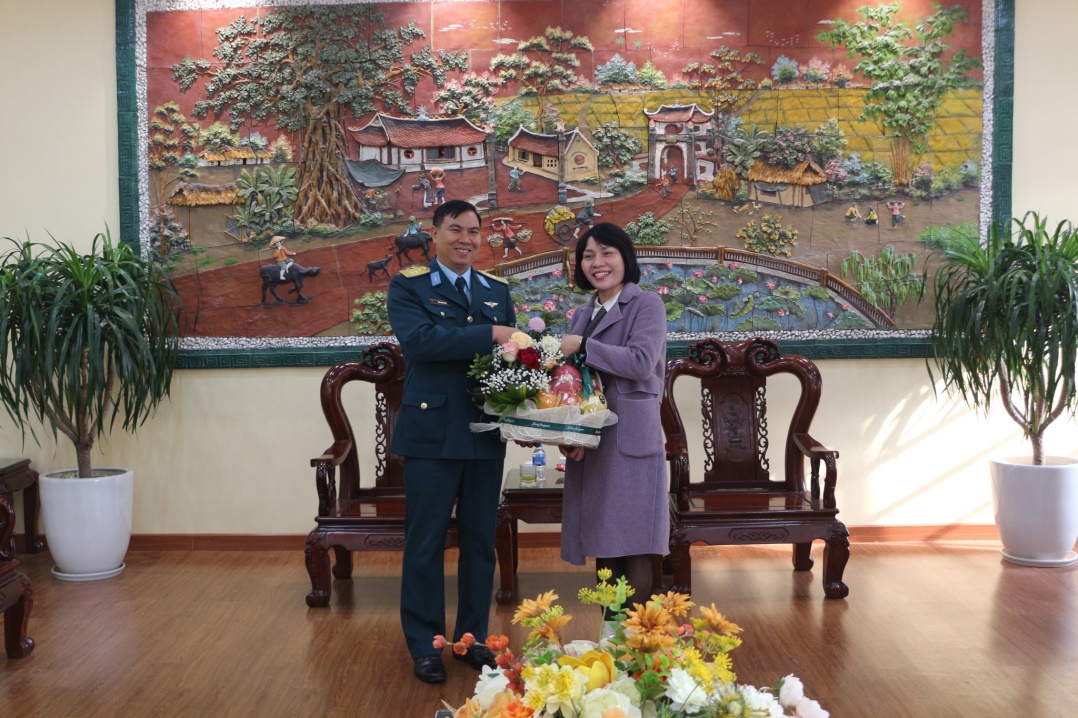 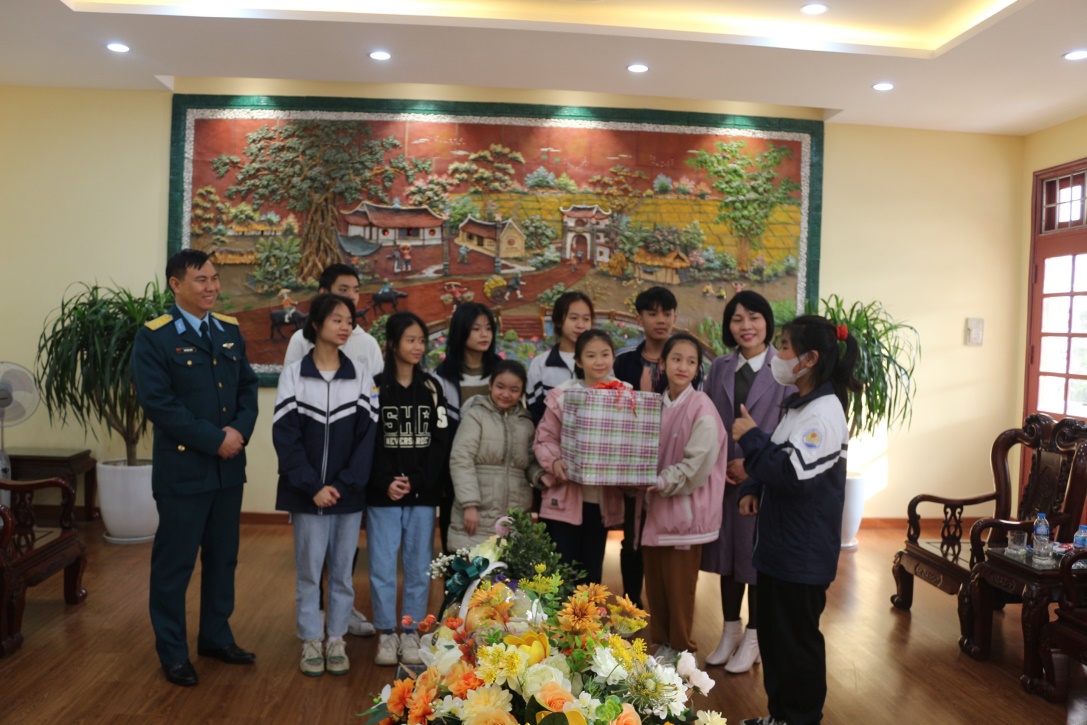 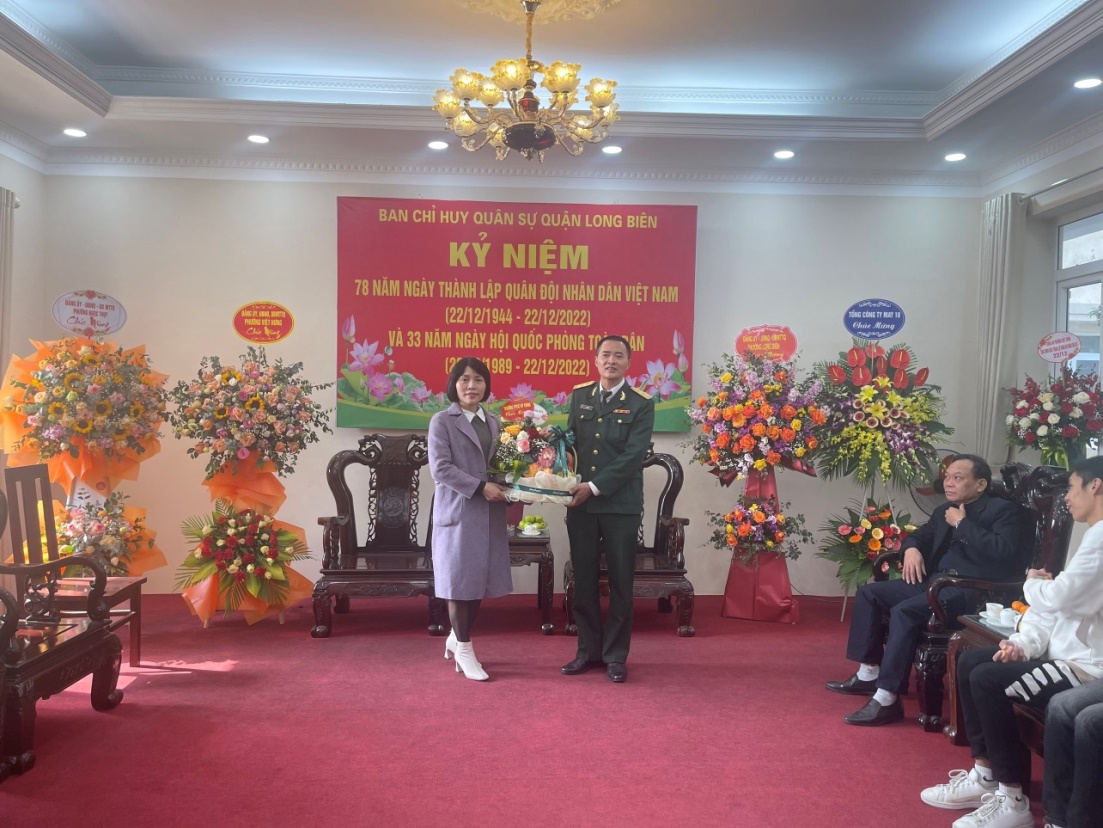 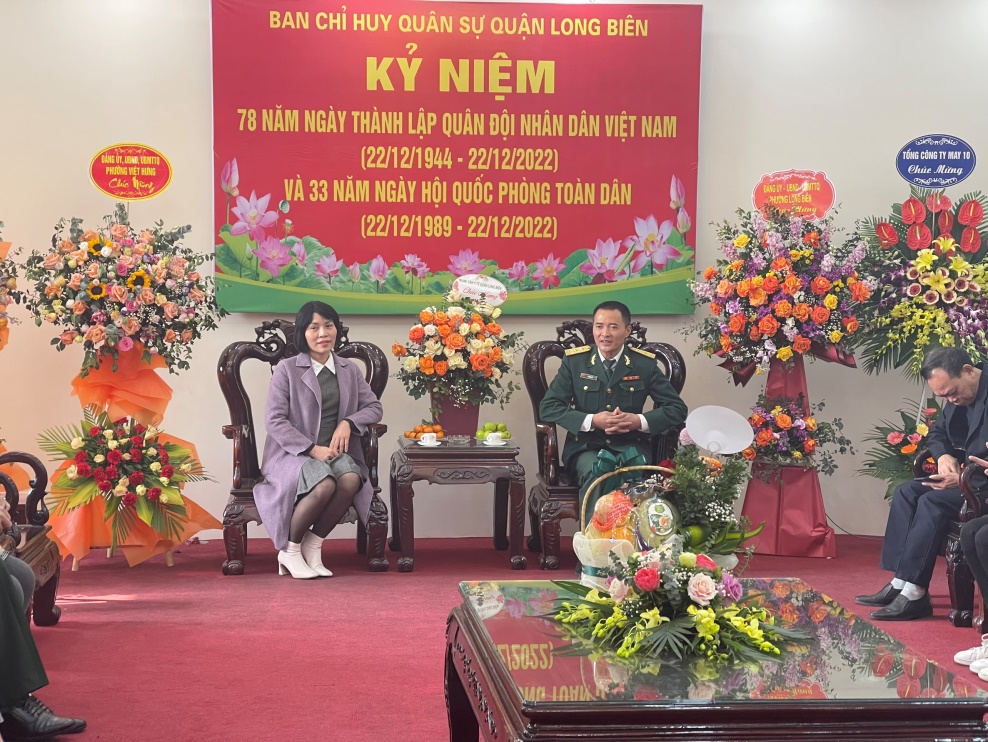 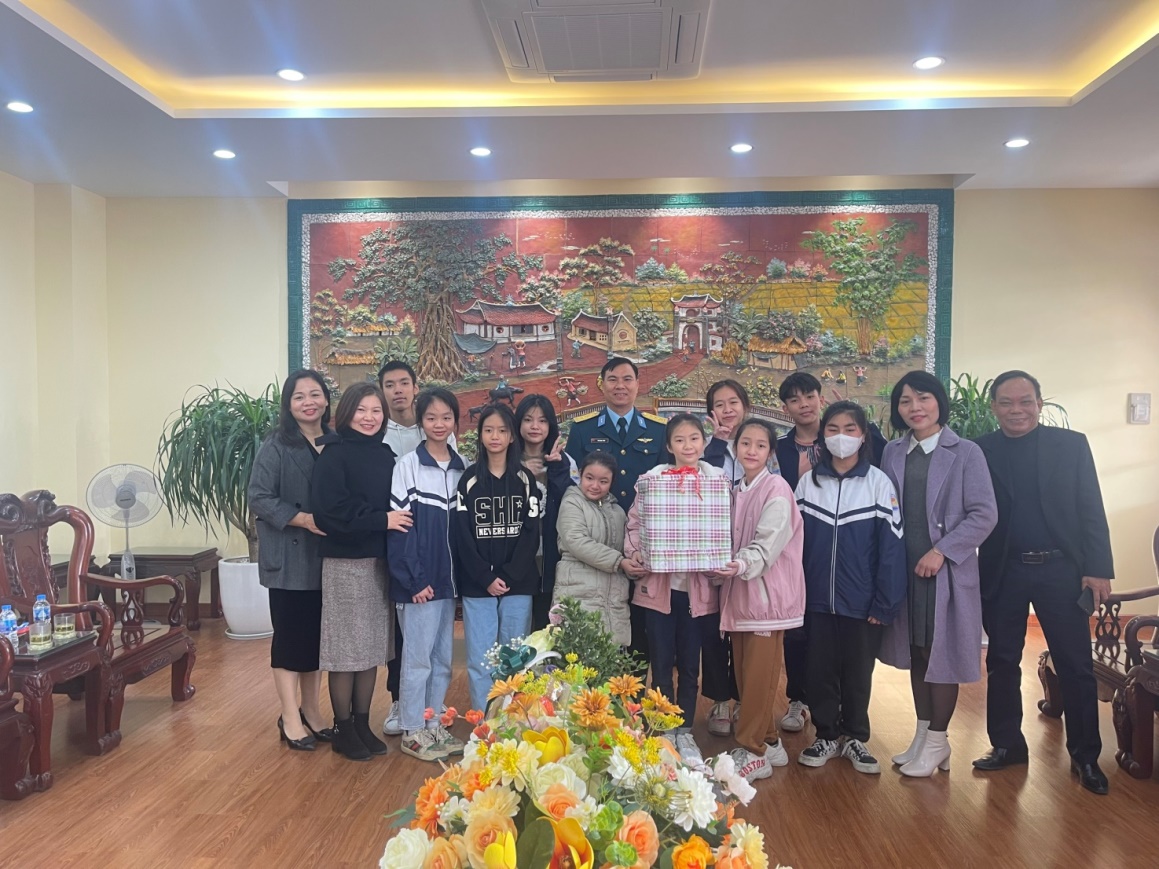 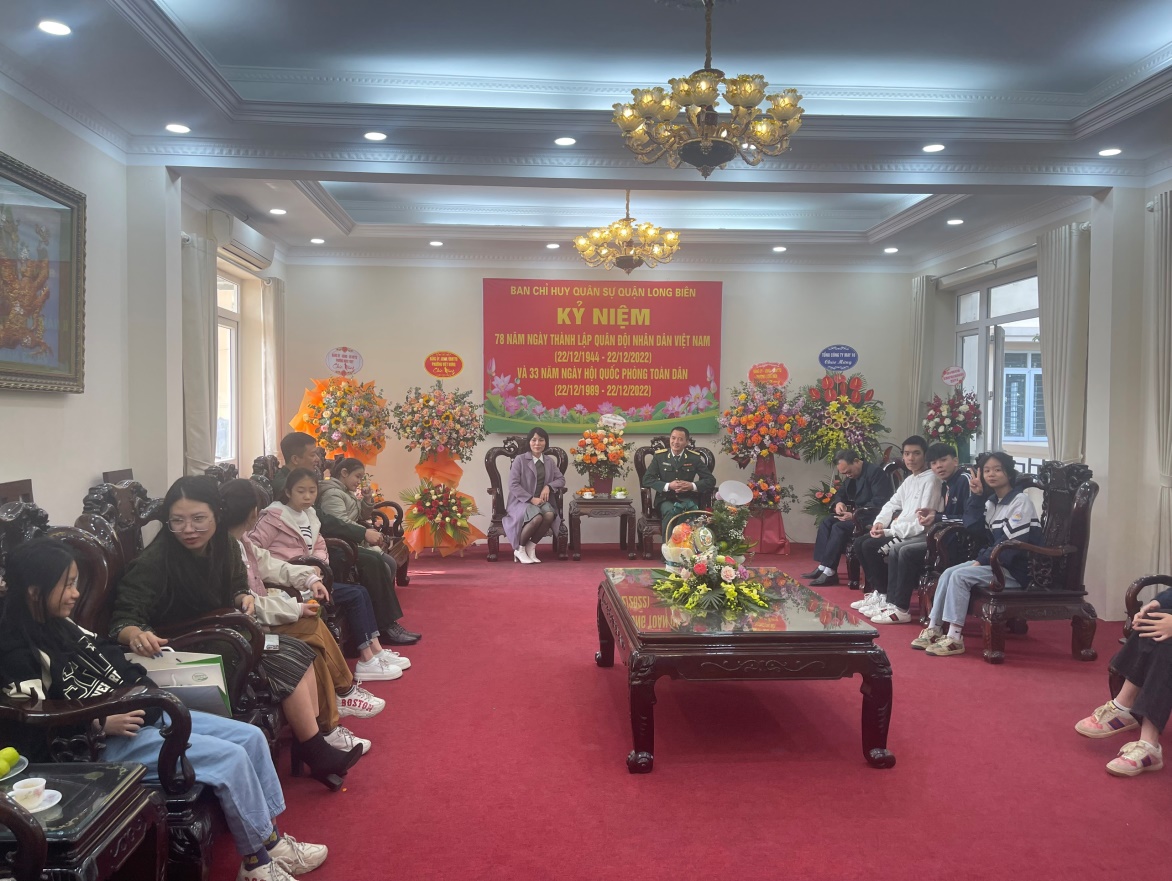 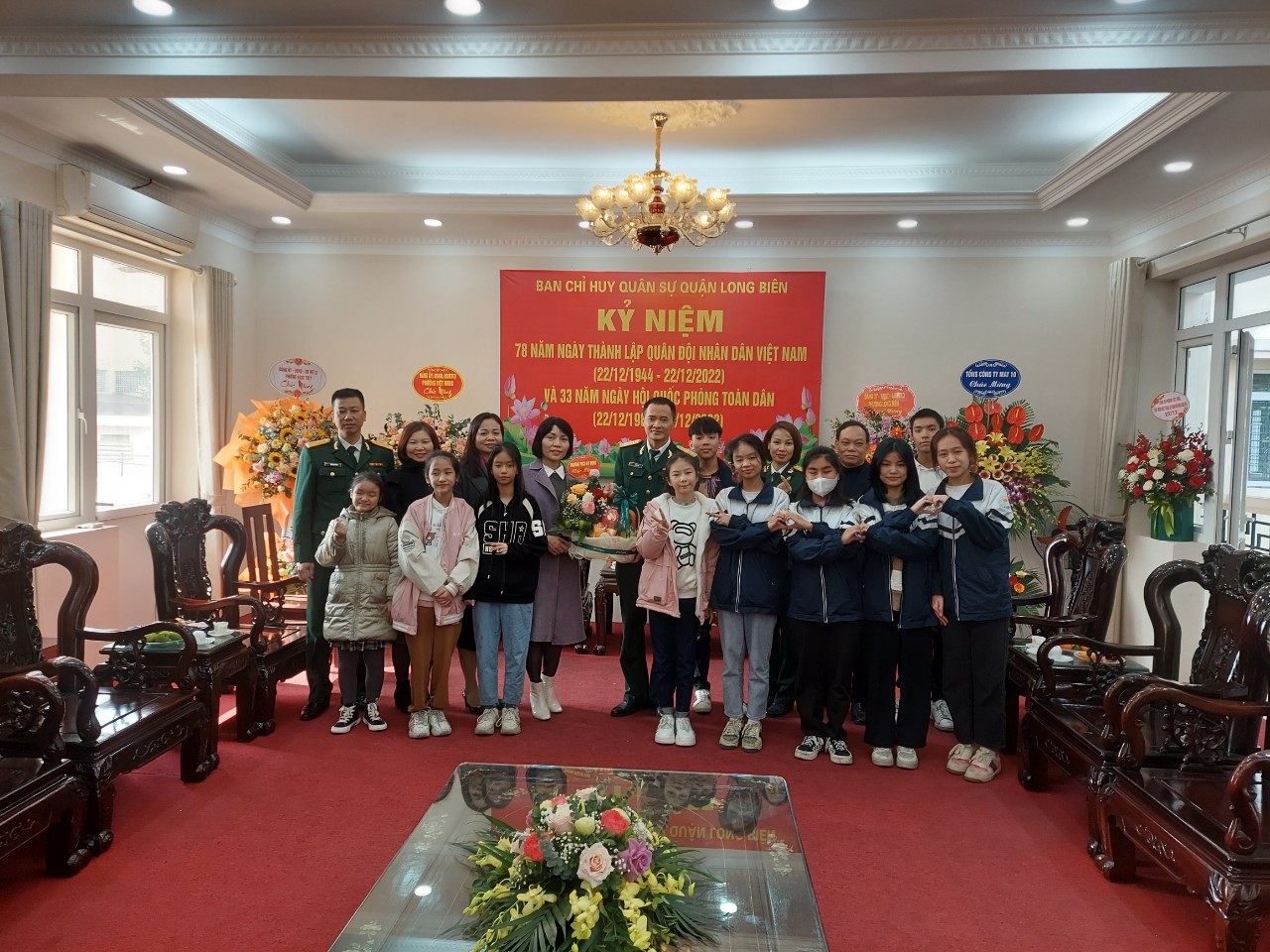 